.Start:  On Lyrics  -      Seconds:  7   -     Count:  16  -        BPM:  140Note:  Restarts Change Wall FacesSIDE, BEHIND, SIDE, CROSS, BACK, SIDE, CROSS,  SIDE CHASSEROCK, RECOVER, ½ TRIPLE TURN, ROCK, RECOVER, WALK  FORWARDSIDE, BEHIND,  SIDE, CROSS, BACK, SIDE, CROSS,  SIDE CHASSEROCK, RECOVER, ½ TRIPLE TURN, ROCK, RECOVER, WALK  FORWARDTag:  During 6th Wall Add ‘Jazz Jumps’ Forward & Back Then Restart The Dance Facing  6:00KICK BALL CROSS X 2, ROCK, RECOVER, BEHIND, ¼ STEPFORWARD SHUFFLE, ¼ ROCK RECOVER, CROSS SHUFFLE, ¼ SHUFFLERestart  Here During 2nd Wall Facing  9:00KICK FRONT, SIDE, SAILOR STEP, KICK FRONT, SIDE, BEHIND , ¼ STEPFORWARD SHUFFLE,  STEP, ½ PIVOT X 2START AGAINTag:  At End Of 3rd Wall Repeat Last 16 Counts  (Steps 49 – 64)  Then Add 2 Walks & ‘Jazz Jumps’ Forward & BackWALK FORWARD, ‘JAZZ JUMPS’ X 2Restart The Dance Facing  6:00Contact: Email: alan@alanbirchall.com - Website: http://www.alanbirchall.comChoreographed: 18/05/2011Dance Sheet Prepared By: Alan G. Birchall - BWDA  and  D&G Qualified InstructorFor bookings or information contact: Alan Tel: +44 (0) 1204 654503 (UK)Last Revision - 2nd August 2012Lido Shuffle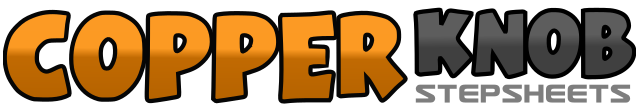 .......Count:64Wall:2Level:Advanced.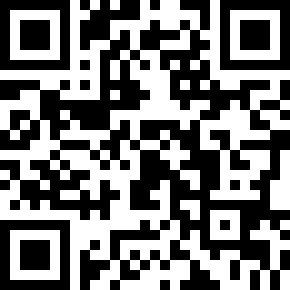 Choreographer:Alan Birchall (UK) - May 2012Alan Birchall (UK) - May 2012Alan Birchall (UK) - May 2012Alan Birchall (UK) - May 2012Alan Birchall (UK) - May 2012.Music:Lido Shuffle - Boz Scaggs : (CD: Silk Degrees & Various Compilation Albums)Lido Shuffle - Boz Scaggs : (CD: Silk Degrees & Various Compilation Albums)Lido Shuffle - Boz Scaggs : (CD: Silk Degrees & Various Compilation Albums)Lido Shuffle - Boz Scaggs : (CD: Silk Degrees & Various Compilation Albums)Lido Shuffle - Boz Scaggs : (CD: Silk Degrees & Various Compilation Albums)........1-2Step Right To Right, Step Left Behind Right&3-4Step Right To Right, Cross Left Over Right, Step Back On Right5-6Left To Left, Cross Right Over Left7&8Step Left To Left, Step Right By Left, Step Left To Left9-10Rock Back On Right, Recover On Left11&12Make ½ Triple Turn Left Stepping Right, Left, Right    6:0013-14Rock Back On Left, Recover On Right15-16Walk Forward Left, Right17-18Step Left To Left, Cross Right Behind Left&19-20Step Left To Left, Cross Right Over Left, Step Back On Left21-22Step Right To Right, Cross Left Over Right23&24Step Right To Right, Step Left By Right, Step Right To Right25-26Rock Back On Left, Recover On Right27&28Make ½ Triple Turn Right Stepping Left, Right, Left    12:0029-30Rock Back On Right, Recover On Left31-32Walk Forward Right, Left33&34Kick Right Foot Forward, Step Right By Left, Cross Left Over Right35&36Kick Right Foot Forward, Step Right By Left, Cross Left Over Right37-38Rock Right To Right, Recover On Left39&40Cross Right Behind Left, Making ¼ Turn Left Step Forward On Left, Step Forward On Right    9:0041&42Step Forward On Left, Step Right By Left, Step Forward On Left43-44Making ¼ Turn Left Rock Right To Right, Recover On Left    6:0045&46Cross Right Over Left, Step Left To Left, Cross Right Over Left47&48Making ¼ Turn Left, Step Forward On Left, Step Right By Left, Step Forward On Left   3:0049-50Kick Right To Front, Kick Right To Side51&52Step Right Behind Left, Step Left To Left, Step Right In Place53-54Kick Left To Front, Kick Left To Side55&56Cross Left Behind Right, Making ¼ Turn Right Step Forward On Right, Step Forward On Left   6:0057&58Step Forward On Right, Step Left By Right, Step Forward On Right59-60Step Forward On Left, ½ Pivot Right    12:0061&62Step Forward On Left, Step Right By Left, Step Forward On Left63-64Step Forward On Right, ½ Pivot Left   6:0017-18Walk Forward Right, Left&19Small Jump Forward Landing Right, Left,&20Small Jump Back Landing Right, Left